ПРАВИТЕЛЬСТВО РЕСПУБЛИКИ ТЫВАРАСПОРЯЖЕНИЕот 11 января 2024 г. N 1-рОБ УТВЕРЖДЕНИИ ПЛАНА МЕРОПРИЯТИЙ НА 2024 - 2026 ГОДЫПО РЕАЛИЗАЦИИ СТРАТЕГИИ ГОСУДАРСТВЕННОЙ ПОЛИТИКИРОССИЙСКОЙ ФЕДЕРАЦИИ В ОТНОШЕНИИ РОССИЙСКОГО КАЗАЧЕСТВАНА 2021 - 2030 ГОДЫ В РЕСПУБЛИКЕ ТЫВАВ соответствии с пунктом 4 распоряжения Правительства Российской Федерации от 18 ноября 2023 г. N 3248-р:1. Утвердить прилагаемый план мероприятий на 2024 - 2026 годы по реализации Стратегии государственной политики Российской Федерации в отношении российского казачества на 2021 - 2030 годы в Республике Тыва (далее - план мероприятий).2. Рекомендовать администрациям Кызылского, Пий-Хемского, Тандинского, Улуг-Хемского кожуунов и мэрии г. Кызыла руководствоваться планом мероприятий при разработке муниципальных планов по реализации Стратегии государственной политики Российской Федерации в отношении российского казачества на 2021 - 2030 годы.3. Признать утратившим силу распоряжение Правительства Республики Тыва от 9 марта 2021 г. N 94-р "Об утверждении плана мероприятий на 2021 - 2023 годы по реализации Стратегии государственной политики Российской Федерации в отношении российского казачества на 2021 - 2030 годы в Республике Тыва".4. Контроль за исполнением настоящего распоряжения возложить на Агентство по делам национальностей Республики Тыва.Заместитель Председателя ПравительстваРеспублики ТываА.ЧЮДЮКУтвержденраспоряжением ПравительстваРеспублики Тываот 11 января 2024 г. N 1-рПЛАНМЕРОПРИЯТИЙ НА 2024 - 2026 ГОДЫ ПО РЕАЛИЗАЦИИСТРАТЕГИИ ГОСУДАРСТВЕННОЙ ПОЛИТИКИ РОССИЙСКОЙ ФЕДЕРАЦИИВ ОТНОШЕНИИ РОССИЙСКОГО КАЗАЧЕСТВА НА 2021 - 2030 ГОДЫВ РЕСПУБЛИКЕ ТЫВА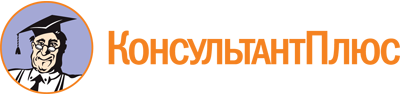 Распоряжение Правительства Республики Тыва от 11.01.2024 N 1-р
"Об утверждении плана мероприятий на 2024 - 2026 годы по реализации Стратегии государственной политики Российской Федерации в отношении российского казачества на 2021 - 2030 годы в Республике Тыва"Документ предоставлен КонсультантПлюс

www.consultant.ru

Дата сохранения: 11.06.2024
 Наименование мероприятияСрок исполненияОтветственный за исполнениеНаправление реализации задачи СтратегииЦелевой показательДокумент, подтверждающий исполнение123456I. Совершенствование механизма привлечения членов казачьих обществ к несению государственной или иной службыI. Совершенствование механизма привлечения членов казачьих обществ к несению государственной или иной службыI. Совершенствование механизма привлечения членов казачьих обществ к несению государственной или иной службыI. Совершенствование механизма привлечения членов казачьих обществ к несению государственной или иной службыI. Совершенствование механизма привлечения членов казачьих обществ к несению государственной или иной службыI. Совершенствование механизма привлечения членов казачьих обществ к несению государственной или иной службы1. Разработка, принятие и актуализация нормативных правовых актов Правительства Республики Тыва и администраций муниципальных районов Республики Тыва по вопросам становления и развития государственной и иной службы российского казачествапостоянноАгентство по делам национальностей Республики Тыва при участии заинтересованных органов исполнительной власти Республики Тыва, органы местного самоуправления (по согласованию), Верхне-Енисейское окружное казачье общество (по согласованию)совершенствование правовых основ привлечения российского казачества к несению государственной или иной службы, в том числе разработка правовых механизмов привлечения российского казачества к участию в территориальной оборонеколичество разработанных нормативных правовых актовнормативные правовые акты Правительства Республики Тыва и органов местного самоуправления муниципальных образований Республики Тыва2. Организация и проведение мероприятий, связанных с подготовкой и проведением призыва членов казачьих обществ на военную службу, направлением их для ее прохождения в соединения и воинские части Вооруженных сил Российской Федерации, комплектуемые членами казачьих обществежегодновоенный комиссариат Республики Тыва (по согласованию), органы местного самоуправления (по согласованию), Верхне-Енисейское окружное казачье общество (по согласованию), иные объединения казаков (по согласованию)расширение привлечения российского казачества к выполнению задач по обеспечению безопасности и обороноспособности Российской Федерации путем прохождения членами войсковых казачьих обществ военной службы в Вооруженных силах Российской Федерации, других войсках, воинских формированиях и органахколичество членов войсковых казачьих обществ, призванных и направленных для прохождения военной службы в комплектуемые членами казачьих обществ воинские части Вооруженных сил Российской Федерациидоклад на заседании рабочей группы по делам казачества Совета при Главе Республики Тыва по межнациональным и межконфессиональным отношениям, справка в Агентство по делам национальностей Республики Тыва3. Проведение мероприятий по вопросам военно-патриотического воспитания казачьей молодежипостоянноВерхне-Енисейское окружное казачье общество (по согласованию), Министерство образования Республики Тыва, Агентство по делам национальностей Республики Тыва, Агентство по делам молодежи Республики Тыва, иные объединения казаков (по согласованию)расширение привлечения российского казачества к выполнению задач по обеспечению безопасности и обороноспособности Российской Федерации путем прохождения членами войсковых казачьих обществ военной службы в Вооруженных силах Российской Федерации, других войсках, воинских формированиях и органахколичество проведенных мероприятий; количество участников мероприятийсправка в Агентство по делам национальностей Республики Тыва4. Призыв на военные сборы членов войсковых казачьих обществ, пребывающих в запасе Вооруженных сил Российской Федерацииежегодновоенный комиссариат Республики Тыва (по согласованию), Верхне-Енисейское окружное казачье общество (по согласованию)обеспечение участия членов войсковых казачьих обществ, пребывающих в запасе, в ежегодных военных сборахколичество членов войсковых казачьих обществ, пребывающих в запасе, призванных на военные сборы в соответствии с ежегодными планами проведения военных сборов в Вооруженных силах Российской Федерациисправка в Агентство по делам национальностей Республики Тыва5. Первоначальная постановка на воинский учет казачьей молодежи в год достижения ими возраста 17 лет и старших возрастов, ранее не поставленных на воинский учетежегодно, II и IV кварталывоенный комиссариат Республики Тыва (по согласованию), Верхне-Енисейское окружное казачье общество (по согласованию), органы местного самоуправления (по согласованию), Министерство образования Республики Тыва, иные объединения казаков (по согласованию)расширение привлечения российского казачества к выполнению задач по обеспечению безопасности и обороноспособности Российской Федерации путем прохождения членами войсковых казачьих обществ военной службы в Вооруженных силах Российской Федерации, других войсках, воинских формированиях и органахколичество человек из числа представителей казачьей молодежи войсковых казачьих обществ, поставленных на первоначальный воинский учетсправка в Агентство по делам национальностей Республики Тыва6. Мониторинг востребованности членов казачьих обществ на государственной и иной службе российского казачества, к которой привлекаются члены казачьих обществ, в соответствии с постановлением Правительства Российской Федерации от 26 февраля 2010 г. N 93 "О видах государственной или иной службы, к которой привлекаются члены хуторских, станичных, городских, районных (юртовых), окружных (отдельских) и войсковых казачьих обществ" (по каждому виду службы)постоянноАгентство по делам национальностей Республики Тыва, Министерство лесного хозяйства и природопользования Республики Тыва, Служба по гражданской обороне и чрезвычайным ситуациям Республики Тыва, Министерство внутренних дел по Республике Тыва (по согласованию), Управление Федеральной службы войск национальной гвардии Российской Федерации по Республике Тыва (по согласованию), Главное управление Министерства Российской Федерации по делам гражданской обороны, чрезвычайным ситуациям и ликвидации последствий стихийных бедствий по Республике Тыва (по согласованию), органы местного самоуправления (по согласованию), Верхне-Енисейское окружное казачье общество (по согласованию)расширение привлечения российского казачества в соответствии с законодательством Российской Федерации к несению государственной или иной службы, к содействию государственным и муниципальным органам в осуществлении их полномочий, в том числе к участию:в охране общественного порядка;в защите государственной границы Российской Федерации;в мероприятиях по гражданской обороне;в мероприятиях по предупреждению и ликвидации чрезвычайных ситуаций и ликвидации последствий стихийных бедствий;в обеспечении пожарной безопасности, отработке совместных действий с пожарно-спасательными подразделениями, в том числе при проведении пожарно-тактических учений и занятий в рамках пожарно-спасательных гарнизонов;в мероприятиях по охране и защите лесов от пожаров и иного негативного воздействия, охране объектов животного мира, в других мероприятиях, направленных на обеспечение экологической безопасности, сохранение и восстановление природной среды;в мероприятиях, направленных на укрепление гражданского единства, гармонизацию межнациональных (межэтнических) отношений, профилактику экстремизма и предупреждение конфликтов на национальной и религиозной почве;в охране объектов культурного наследияколичество членов казачьих обществ, привлекаемых органами исполнительной власти Республики Тыва, органами местного самоуправления муниципальных образований Республики Тыва к государственной или иной службе российского казачества (по каждому виду службы)доклад на заседании рабочей группы по делам казачества Совета при Главе Республики Тыва по межнациональным и межконфессиональным отношениям, справка в Агентство по делам национальностей Республики Тыва7. Привлечение членов казачьих обществ к охране общественного порядка в соответствии с принятыми членами казачьих обществ обязательствами по несению службыпостоянноМинистерство внутренних дел по Республике Тыва (по согласованию), Верхне-Енисейское окружное казачье общество (по согласованию), Агентство по делам национальностей Республики Тыва, заинтересованные органы исполнительной власти Республики Тыва, органы местного самоуправления (по согласованию)расширение привлечения российского казачества в соответствии с законодательством Российской Федерации к несению государственной или иной службы, к содействию государственным и муниципальным органам в осуществлении их полномочий, в том числе к участию:в охране общественного порядка;в защите государственной границы Российской Федерации;в мероприятиях по гражданской обороне;в мероприятиях по предупреждению и ликвидации чрезвычайных ситуаций и ликвидации последствий стихийных бедствий;в обеспечении пожарной безопасности, отработке совместных действий с пожарно-спасательными подразделениями, в том числе при проведении пожарно-тактических учений и занятий в рамках пожарно-спасательных гарнизонов;в мероприятиях по охране и защите лесов от пожаров и иного негативного воздействия, охране объектов животного мира, в других мероприятиях, направленных на обеспечение экологической безопасности, сохранение и восстановление природной среды;в мероприятиях, направленных на укрепление гражданского единства, гармонизацию межнациональных (межэтнических) отношений, профилактику экстремизма и предупреждение конфликтов на национальной и религиозной почве;в охране объектов культурного наследияколичество заключенных договоров (соглашений) казачьих обществ с исполнительными органами субъектов Российской Федерации и органами местного самоуправления муниципальных образований;количество членов казачьих обществ, привлеченных к охране общественного порядказаключенные договоры (соглашения); доклад на заседании рабочей группы по делам казачества Совета при Главе Республики Тыва по межнациональным и межконфессиональным отношениям, справка в Агентство по делам национальностей Республики Тыва8. Привлечение членов казачьих обществ к участию в защите государственной границы Российской ФедерациипостоянноУправление Федеральной службы безопасности Российской Федерации по Республике Тыва (по согласованию), заинтересованные органы исполнительной власти Республики Тыва, Верхне-Енисейское окружное казачье общество (по согласованию)расширение привлечения российского казачества в соответствии с законодательством Российской Федерации к несению государственной или иной службы, к содействию государственным и муниципальным органам в осуществлении их полномочий, в том числе к участию:в охране общественного порядка;в защите государственной границы Российской Федерации;в мероприятиях по гражданской обороне;в мероприятиях по предупреждению и ликвидации чрезвычайных ситуаций и ликвидации последствий стихийных бедствий;в обеспечении пожарной безопасности, отработке совместных действий с пожарно-спасательными подразделениями, в том числе при проведении пожарно-тактических учений и занятий в рамках пожарно-спасательных гарнизонов;в мероприятиях по охране и защите лесов от пожаров и иного негативного воздействия, охране объектов животного мира, в других мероприятиях, направленных на обеспечение экологической безопасности, сохранение и восстановление природной среды;в мероприятиях, направленных на укрепление гражданского единства, гармонизацию межнациональных (межэтнических) отношений, профилактику экстремизма и предупреждение конфликтов на национальной и религиозной почве;в охране объектов культурного наследияколичество членов казачьих обществ, участвующих в защите государственной границы Российской Федерациисправка в Агентство по делам национальностей Республики Тыва9. Привлечение членов казачьих обществ к участию в мероприятиях по гражданской обороне в соответствии с принятыми членами войсковых казачьих обществ обязательствами по несению службыпостоянноСлужба по гражданской обороне и чрезвычайным ситуациям Республики Тыва, Главное управление Министерства Российской Федерации по делам гражданской обороны, чрезвычайным ситуациям и ликвидации последствий стихийных бедствий по Республике Тыва (по согласованию), заинтересованные органы исполнительной власти Республики Тыва, Верхне-Енисейское окружное казачье общество (по согласованию)расширение привлечения российского казачества в соответствии с законодательством Российской Федерации к несению государственной или иной службы, к содействию государственным и муниципальным органам в осуществлении их полномочий, в том числе к участию:в охране общественного порядка;в защите государственной границы Российской Федерации;в мероприятиях по гражданской обороне;в мероприятиях по предупреждению и ликвидации чрезвычайных ситуаций и ликвидации последствий стихийных бедствий;в обеспечении пожарной безопасности, отработке совместных действий с пожарно-спасательными подразделениями, в том числе при проведении пожарно-тактических учений и занятий в рамках пожарно-спасательных гарнизонов;в мероприятиях по охране и защите лесов от пожаров и иного негативного воздействия, охране объектов животного мира, в других мероприятиях, направленных на обеспечение экологической безопасности, сохранение и восстановление природной среды;в мероприятиях, направленных на укрепление гражданского единства, гармонизацию межнациональных (межэтнических) отношений, профилактику экстремизма и предупреждение конфликтов на национальной и религиозной почве;в охране объектов культурного наследияколичество членов казачьих обществ, привлеченных к участию в мероприятиях по гражданской оборонедоклад на заседании рабочей группы по делам казачества Совета при Главе Республики Тыва по межнациональным и межконфессиональным отношениям, справка в Агентство по делам национальностей Республики Тыва10. Привлечение членов казачьих обществ, входящих в состав добровольной пожарной охраны, к реализации мероприятий по предупреждению и ликвидации чрезвычайных ситуаций и ликвидации последствий стихийных бедствийпостоянноСлужба по гражданской обороне и чрезвычайным ситуациям Республики Тыва, Агентство по делам национальностей Республики Тыва, Главное управление Министерства Российской Федерации по делам гражданской обороны, чрезвычайным ситуациям и ликвидации последствий стихийных бедствий по Республике Тыва (по согласованию), Министерство лесного хозяйства и природопользования Республики Тыва, органы местного самоуправления (по согласованию), Верхне-Енисейское окружное казачье общество (по согласованию), иные объединения казаков (по согласованию)расширение привлечения российского казачества в соответствии с законодательством Российской Федерации к несению государственной или иной службы, к содействию государственным и муниципальным органам в осуществлении их полномочий, в том числе к участию:в охране общественного порядка;в защите государственной границы Российской Федерации;в мероприятиях по гражданской обороне;в мероприятиях по предупреждению и ликвидации чрезвычайных ситуаций и ликвидации последствий стихийных бедствий;в обеспечении пожарной безопасности, отработке совместных действий с пожарно-спасательными подразделениями, в том числе при проведении пожарно-тактических учений и занятий в рамках пожарно-спасательных гарнизонов;в мероприятиях по охране и защите лесов от пожаров и иного негативного воздействия, охране объектов животного мира, в других мероприятиях, направленных на обеспечение экологической безопасности, сохранение и восстановление природной среды;в мероприятиях, направленных на укрепление гражданского единства, гармонизацию межнациональных (межэтнических) отношений, профилактику экстремизма и предупреждение конфликтов на национальной и религиозной почве;в охране объектов культурного наследияколичество членов казачьих обществ, привлеченных к участию в мероприятиях по предупреждению и ликвидации чрезвычайных ситуаций и ликвидации последствий стихийных бедствийдоклад на заседании рабочей группы по делам казачества Совета при Главе Республики Тыва по межнациональным и межконфессиональным отношениям, справка в Агентство по делам национальностей Республики Тыва11. Привлечение членов казачьих обществ к реализации мероприятий по обеспечению пожарной безопасности (тушение техногенных пожаров, тушение лесных и природных пожаров, участие в профилактических мероприятиях)постоянноСлужба по гражданской обороне и чрезвычайным ситуациям Республики Тыва, Агентство по делам национальностей Республики Тыва, Главное управление Министерства Российской Федерации по делам гражданской обороны, чрезвычайным ситуациям и ликвидации последствий стихийных бедствий по Республике Тыва (по согласованию), Министерство лесного хозяйства и природопользования Республики Тыва, органы местного самоуправления (по согласованию), Верхне-Енисейское окружное казачье общество (по согласованию), иные объединения казаков (по согласованию)расширение привлечения российского казачества в соответствии с законодательством Российской Федерации к несению государственной или иной службы, к содействию государственным и муниципальным органам в осуществлении их полномочий, в том числе к участию:в охране общественного порядка;в защите государственной границы Российской Федерации;в мероприятиях по гражданской обороне;в мероприятиях, направленных на укрепление гражданского единства, гармонизацию межнациональных (межэтнических) отношений, профилактику экстремизма и предупреждение конфликтов на национальной и религиозной почве;в охране объектов культурного наследияколичество членов казачьих обществ, участвующих в реализации мероприятий по обеспечению пожарной безопасностидоклад на заседании рабочей группы по делам казачества Совета при Главе Республики Тыва по межнациональным и межконфессиональным отношениям, справка в Агентство по делам национальностей Республики Тыва12. Привлечение членов казачьих обществ, входящих в состав добровольной пожарной охраны, к отработке совместных действий с пожарно-спасательными подразделениями при проведении пожарно-тактических учений и занятий в рамках пожарно-спасательных гарнизоновпостоянноСлужба по гражданской обороне и чрезвычайным ситуациям Республики Тыва, Агентство по делам национальностей Республики Тыва, Главное управление Министерства Российской Федерации по делам гражданской обороны, чрезвычайным ситуациям и ликвидации последствий стихийных бедствий по Республике Тыва (по согласованию), Министерство лесного хозяйства и природопользования Республики Тыва, органы местного самоуправления (по согласованию), Верхне-Енисейское окружное казачье общество (по согласованию), иные объединения казаков (по согласованию)расширение привлечения российского казачества в соответствии с законодательством Российской Федерации к несению государственной или иной службы, к содействию государственным и муниципальным органам в осуществлении их полномочий, в том числе к участию:в охране общественного порядка;в защите государственной границы Российской Федерации;в мероприятиях по гражданской обороне;в мероприятиях по предупреждению и ликвидации чрезвычайных ситуаций и ликвидации последствий стихийных бедствий;и предупреждение конфликтов на национальной и религиозной почве;в охране объектов культурного наследияколичество членов казачьих обществ, привлеченных к отработке совместных действий с пожарно-спасательными подразделениями при проведении пожарно-тактических учений и занятий в рамках пожарно-спасательных гарнизоновдоклад на заседании рабочей группы по делам казачества Совета при Главе Республики Тыва по межнациональным и межконфессиональным отношениям, справка в Агентство по делам национальностей Республики Тыва13. Привлечение членов казачьих обществ к участию в мероприятиях, направленных на обеспечение природоохранной деятельности и экологической безопасностиежегодноМинистерство лесного хозяйства и природопользования Республики Тыва, органы местного самоуправления (по согласованию), Верхне-Енисейское окружное казачье общество (по согласованию), иные объединения казаков (по согласованию)расширение привлечения российского казачества в соответствии с законодательством Российской Федерации к несению государственной или иной службы, к содействию государственным и муниципальным органам в осуществлении их полномочий, в том числе к участию:в охране общественного порядка;в защите государственной границы Российской Федерации;в мероприятиях по гражданской обороне;в мероприятиях по предупреждению и ликвидации чрезвычайных ситуаций и ликвидации последствий стихийных бедствий;в обеспечении пожарной безопасности, отработке совместных действий с пожарно-спасательными подразделениями, в том числе при проведении пожарно-тактических учений и занятий в рамках пожарно-спасательных гарнизонов;в мероприятиях по охране и защите лесов от пожаров и иного негативного воздействия, охране объектов животного мира, в других мероприятиях, направленных на обеспечение экологической безопасности, сохранение и восстановление природной среды; в мероприятиях, направленных на укрепление гражданского единства, гармонизацию межнациональных (межэтнических) отношений, профилактику экстремизма и предупреждение конфликтов на национальной и религиозной почве;в охране объектов культурного наследияколичество членов казачьих обществ, привлеченных к участию в мероприятиях, направленных на обеспечение природоохранной деятельности и экологической безопасностидоклад на заседании рабочей группы по делам казачества Совета при Главе Республики Тыва по межнациональным и межконфессиональным отношениям, справка в Агентство по делам национальностей Республики Тыва14. Привлечение членов войсковых казачьих обществ к участию в мероприятиях по профилактике немедицинского потребления наркотических средств и психотропных веществ среди подростков и молодежипостоянноМинистерство внутренних дел по Республике Тыва (по согласованию), Верхне-Енисейское окружное казачье общество (по согласованию), Министерство образования Республики Тыва, Агентство по делам молодежи Республики Тыва, Агентство по делам национальностей Республики Тыва, органы местного самоуправления (по согласованию)обеспечение использования потенциала российского казачества в деятельности по профилактике немедицинского потребления наркотических средств и психотропных веществколичество членов казачьих обществ, привлеченных к участию в мероприятиях по профилактике немедицинского потребления наркотических средств и психотропных веществ среди подростков и молодежидоклад на заседании рабочей группы по делам казачества Совета при Главе Республики Тыва по межнациональным и межконфессиональным отношениям, справка в Агентство по делам национальностей Республики Тыва15. Реализация мероприятий по развитию системы непрерывного образования российского казачествапостоянноМинистерство образования Республики Тыва, Агентство по делам национальностей Республики Тыва, органы местного самоуправления (по согласованию), Верхне-Енисейское окружное казачье общество (по согласованию)содействие развитию системы кадрового обеспечения казачьих обществ в целях повышения эффективности несения членами казачьих обществ государственной или иной службы, в том числе:формирование единой системы управления кадрами казачьих обществ, включая создание кадрового резерва;содействие развитию системы подготовки кадров для казачьих обществ;содействие целевому обучению казаков с обязательством прохождения ими государственной или муниципальной службы после окончания обучения в течение определенного срока;обеспечение усиления мер противодействия коррупции в казачьих обществах, иных объединениях казаков;совершенствование порядка утверждения атаманов, присвоения чинов; совершенствование геральдического и наградного обеспечения деятельности казачьих обществ, в том числе создание и ведение геральдического регистра Всероссийского казачьего обществаколичество членов казачьих обществ, прошедших подготовку в системе непрерывного образования российского казачествадоклад на заседании рабочей группы по делам казачества Совета при Главе Республики Тыва по межнациональным и межконфессиональным отношениям, справка в Агентство по делам национальностей Республики Тыва16. Формирование кадрового резерва из числа членов казачьих обществ, кадрового резерва из числа участников молодежных казачьих объединений и работа с нимипостоянноВерхне-Енисейское окружное казачье общество (по согласованию)содействие развитию системы кадрового обеспечения казачьих обществ в целях повышения эффективности несения членами казачьих обществ государственной или иной службы, в том числе:формирование единой системы управления кадрами казачьих обществ, включая создание кадрового резерва;содействие развитию системы подготовки кадров для казачьих обществ;содействие целевому обучению казаков с обязательством прохождения ими государственной или муниципальной службы после окончания обучения в течение определенного срока;обеспечение усиления мер противодействия коррупции в казачьих обществах, иных объединениях казаков; совершенствование порядка утверждения атаманов, присвоения чинов;совершенствование геральдического и наградного обеспечения деятельности казачьих обществ, в том числе создание и ведение геральдического регистраколичество членов казачьих обществ, включенных в кадровый резерв; количество участников молодежных казачьих объединений, включенных в кадровый резервсправка в Агентство по делам национальностей Республики ТываII. Поддержка взаимодействия между казачьими обществами и иными объединениями казаковII. Поддержка взаимодействия между казачьими обществами и иными объединениями казаковII. Поддержка взаимодействия между казачьими обществами и иными объединениями казаковII. Поддержка взаимодействия между казачьими обществами и иными объединениями казаковII. Поддержка взаимодействия между казачьими обществами и иными объединениями казаковII. Поддержка взаимодействия между казачьими обществами и иными объединениями казаков17. Организация участия во Всероссийском семинаре-совещании "Российское казачество"ежегодноАгентство по делам национальностей Республики Тыва, Верхне-Енисейское окружное казачье общество (по согласованию), заинтересованные территориальные органы федеральных органов исполнительной власти по Республике Тыва (по согласованию), органы исполнительной власти Республики Тываинформационная и методическая поддержка сотрудничества между казачьими обществами и иными объединениями казаков, в том числе направленная на заключение договоров (соглашений) между казачьими обществами и иными объединениями казаков в целях организации такого сотрудничестваколичество участников семинара-совещаниядоклад на заседании рабочей группы по делам казачества Совета при Главе Республики Тыва по межнациональным и межконфессиональным отношениям, справка в Агентство по делам национальностей Республики Тыва18. Всемирный конгресс казаков2026 годАгентство по делам национальностей Республики Тыва, Верхне-Енисейское окружное казачье общество (по согласованию)информационная и методическая поддержка сотрудничества между казачьими обществами и иными объединениями казаков, в том числе направленная на заключение договоров (соглашений) между казачьими обществами и иными объединениями казаков в целях организации такого сотрудничестваколичество участников конгрессадоклад на заседании рабочей группы по делам казачества Совета при Главе Республики Тыва по межнациональным и межконфессиональным отношениям, справка в Агентство по делам национальностей Республики Тыва19. Организация и проведение методических семинаров по вопросам участия казачьих обществ в конкурсах для получения грантов в сфере образования и культурыежегодноАгентство по делам национальностей Республики Тыва, Министерство культуры Республики Тыва, Министерство образования Республики Тыва, Верхне-Енисейское окружное казачье общество (по согласованию)содействие проведению совместных мероприятий казачьих обществ и иных объединений казаков, направленных на реализацию образовательных программ и проектов по сохранению и развитию культуры и традиций российского казачестваколичество методических семинаров, количество участников семинаровдоклад на заседании рабочей группы по делам казачества Совета при Главе Республики Тыва по межнациональным и межконфессиональным отношениям, справка в Агентство по делам национальностей Республики Тыва20. Взаимодействие казачьих обществ с Государственным фондом поддержки участников специальной военной операции "Защитники Отечества" по вопросам организации и оказания поддержки и помощи лицам, указанным в подпункте "в" пункта 2 Указа Президента Российской Федерации от 3 апреля 2023 г. N 232 "О создании Государственного фонда поддержки участников специальной военной операции "Защитники Отечества", из числа казаковпостоянноВерхне-Енисейское окружное казачье общество (по согласованию), Министерство труда и социальной политики Республики Тыва, Государственный фонд поддержки участников специальной военной операции "Защитники Отечества" (по согласованию)содействие реализации совместных социально ориентированных проектов, направленных на консолидацию российского казачества, в том числе связанных с возрождением станиц, хуторов и других мест исторического проживания российского казачества, устройством в семьи казаков детей-сирот и детей, оставшихся без попечения родителейколичество обращений от членов казачьих обществсправка в Агентство по делам национальностей Республики Тыва21. Оказание гуманитарной помощи членам казачьих обществ и иных объединений казаков, участвующим (содействующим) в выполнении задач, возложенных на Вооруженные Силы Российской Федерации в период проведения специальной военной операциипостоянноАгентство по делам национальностей Республики Тыва, заинтересованные территориальные органы федеральных органов исполнительной власти по Республике Тыва (по согласованию), органы исполнительной власти Республики Тыва, Министерство труда и социальной политики Республики Тыва, Верхне-Енисейское окружное казачье общество (по согласованию), Государственный фонд поддержки участников специальной военной операции "Защитники Отечества" (по согласованию), органы местного самоуправления (по согласованию)содействие реализации совместных социально ориентированных проектов, направленных на консолидацию российского казачества, в том числе связанных с возрождением станиц, хуторов и других мест исторического проживания российского казачества, устройством в семьи казаков детей-сирот и детей, оставшихся без попечения родителейколичество членов казачьих обществ, которым оказана помощьдоклад на заседании рабочей группы по делам казачества Совета при Главе Республики Тыва по межнациональным и межконфессиональным отношениям, справка в Агентство по делам национальностей Республики Тыва22. Оказание помощи семьям членов казачьих обществ и иных объединений казаков, тяжело раненных или погибших в ходе проведения специальной военной операциипостоянноАгентство по делам национальностей Республики Тыва, заинтересованные территориальные органы федеральных органов исполнительной власти по Республике Тыва (по согласованию), органы исполнительной власти Республики Тыва, Министерство труда и социальной политики Республики Тыва, Верхне-Енисейское окружное казачье общество (по согласованию), Государственный фонд поддержки участников специальной военной операции "Защитники Отечества" (по согласованию), органы местного самоуправления (по согласованию)содействие реализации совместных социально ориентированных проектов, направленных на консолидацию российского казачества, в том числе связанных с возрождением станиц, хуторов и других мест исторического проживания российского казачества, устройством в семьи казаков детей-сирот и детей, оставшихся без попечения родителейколичество семей казаков, которым оказана помощьдоклад на заседании рабочей группы по делам казачества Совета при Главе Республики Тыва по межнациональным и межконфессиональным отношениям, справка в Агентство по делам национальностей Республики ТываIII. Содействие воспитанию подрастающего поколения в духе патриотизма, гражданской ответственности и готовности к служению Отечеству с опорой на духовно-нравственные основы и ценности российского казачества, обеспечение участия российского казачества в реализации государственной молодежной политикиIII. Содействие воспитанию подрастающего поколения в духе патриотизма, гражданской ответственности и готовности к служению Отечеству с опорой на духовно-нравственные основы и ценности российского казачества, обеспечение участия российского казачества в реализации государственной молодежной политикиIII. Содействие воспитанию подрастающего поколения в духе патриотизма, гражданской ответственности и готовности к служению Отечеству с опорой на духовно-нравственные основы и ценности российского казачества, обеспечение участия российского казачества в реализации государственной молодежной политикиIII. Содействие воспитанию подрастающего поколения в духе патриотизма, гражданской ответственности и готовности к служению Отечеству с опорой на духовно-нравственные основы и ценности российского казачества, обеспечение участия российского казачества в реализации государственной молодежной политикиIII. Содействие воспитанию подрастающего поколения в духе патриотизма, гражданской ответственности и готовности к служению Отечеству с опорой на духовно-нравственные основы и ценности российского казачества, обеспечение участия российского казачества в реализации государственной молодежной политикиIII. Содействие воспитанию подрастающего поколения в духе патриотизма, гражданской ответственности и готовности к служению Отечеству с опорой на духовно-нравственные основы и ценности российского казачества, обеспечение участия российского казачества в реализации государственной молодежной политики23. Обеспечение информационной и методической поддержки образовательных организаций, реализующих образовательные программы с учетом культурно-исторических традиций и ценностей российского казачествапостоянноВерхне-Енисейское окружное казачье общество (по согласованию) при участии Министерства образования Республики Тыва, Агентства по делам национальностей Республики Тыва, Агентства по делам молодежи Республики Тываподдержка деятельности образовательных организаций, реализующих образовательные программы с учетом культурно-исторических традиций и ценностей российского казачества, в том числе деятельности по подготовке педагогических кадровколичество проведенных мероприятий, количество участников мероприятийдоклад на заседании рабочей группы по делам казачества Совета при Главе Республики Тыва по межнациональным и межконфессиональным отношениям, справка в Агентство по делам национальностей Республики Тыва24. Участие парадных расчетов казачьих обществ Республики Тыва и казачьих кадетских корпусов совместно с подразделениями Вооруженных Сил Российской Федерации и других войск в военных парадах и прохождениях войск торжественным маршемежегодноВерхне-Енисейское окружное казачье общество (по согласованию), Министерство обороны Российской Федерации (по согласованию), Министерство образования Республики Тыва, Агентство по делам национальностей Республики Тыва, органы местного самоуправления (по согласованию)осуществление мероприятий, посвященных памятным датам истории России, дням славы русского оружия - дням воинской славы, иным датам, связанным с военной историей российского казачестваколичество человек из числа членов казачьих обществ и воспитанников казачьих кадетских корпусов, принявших участие в военных парадах и прохождениях войск торжественным маршемдоклад на заседании рабочей группы по делам казачества Совета при Главе Республики Тыва по межнациональным и межконфессиональным отношениям, справка в Агентство по делам национальностей Республики Тыва25. Проведение совместных с казачьими обществами и иными объединениями казаков мероприятий, посвященных памятным датам истории России, дням славы русского оружия - дням воинской славы, а также иным датам, связанным с военной историей российского казачестваежегодноВерхне-Енисейское окружное казачье общество (по согласованию), Кызыльская епархия Русской Православной Церкви (по согласованию), Агентство по делам национальностей Республики Тываосуществление мероприятий, посвященных памятным датам истории России, дням славы русского оружия - дням воинской славы, иным датам, связанным с военной историей российского казачестваколичество участников мероприятий; количество субъектов Российской Федерации, в которых проведены мероприятиясправка в Агентство по делам национальностей Республики Тыва26. Привлечение казачьей молодежи и членов казачьих обществ к проведению молодежно-патриотической акции "День призывника"ежегодноВерхне-Енисейское окружное казачье общество (по согласованию), военный комиссариат Республики Тыва (по согласованию), Агентство по делам национальностей Республики Тыва, Агентство по делам молодежи Республики Тыва, Министерство образования Республики Тыва, органы местного самоуправления (по согласованию)проведение мероприятий, направленных на повышение престижа государственной службы среди казачьей молодежиколичество членов войсковых казачьих обществ, привлеченных к проведению акциидоклад на заседании рабочей группы по делам казачества Совета при Главе Республики Тыва по межнациональным и межконфессиональным отношениям, справка в Агентство по делам национальностей Республики Тыва27. Организация регионального этапа Всероссийской военно-спортивной игры "Казачий сполох"ежегодноМинистерство образования Республики Тыва, Агентство по делам национальностей Республики Тыва, Агентство по делам молодежи Республики Тыва, Верхне-Енисейское окружное казачье общество (по согласованию), органы местного самоуправления (по согласованию)содействие популяризации физической культуры и спорта среди российского казачества, организации проведения регулярных физкультурных мероприятий и соревнований всех уровней, направленных на физическое развитие казачьей молодежи, привлечению российского казачества к участию в мероприятиях по реализации Всероссийского физкультурно-спортивного комплекса "Готов к труду и обороне"количество участников военно-спортивной игрыдоклад на заседании рабочей группы по делам казачества Совета при Главе Республики Тыва по межнациональным и межконфессиональным отношениям, справка в Агентство по делам национальностей Республики Тыва28. Организация участия во Всероссийской военно-спортивной игре "Казачий сполох" (по итогам участия в региональном этапе)ежегодноМинистерство образования Республики Тыва, Агентство по делам национальностей Республики Тыва, Агентство по делам молодежи Республики Тыва, Верхне-Енисейское окружное казачье общество (по согласованию), органы местного самоуправления (по согласованию)содействие популяризации физической культуры и спорта среди российского казачества, организации проведения регулярных физкультурных мероприятий и соревнований всех уровней, направленных на физическое развитие казачьей молодежи, привлечению российского казачества к участию в мероприятиях по реализации Всероссийского физкультурно-спортивного комплекса "Готов к труду и обороне"количество участников военно-спортивной игрыдоклад на заседании рабочей группы по делам казачества Совета при Главе Республики Тыва по межнациональным и межконфессиональным отношениям, справка в Агентство по делам национальностей Республики Тыва29. Проведение физкультурных и спортивных мероприятий среди казачьей молодежипостоянноМинистерство образования Республики Тыва, Агентство по делам национальностей Республики Тыва, Агентство по делам молодежи Республики Тыва, Верхне-Енисей-ское окружное казачье общество (по согласованию), органы местного самоуправления (по согласованию)содействие популяризации физической культуры и спорта среди российского казачества, организации проведения регулярных физкультурных мероприятий и соревнований всех уровней, направленных на физическое развитие казачьей молодежи, привлечению российского казачества к участию в мероприятиях по реализации Всероссийского физкультурно-спортивного комплекса "Готов к труду и обороне"количество проведенных мероприятий; количество участников мероприятийдоклад на заседании рабочей группы по делам казачества Совета при Главе Республики Тыва по межнациональным и межконфессиональным отношениям, справка в Агентство по делам национальностей Республики Тыва30. Участие в международной научно-практической конференции "Церковь и казачество: соработничество на благо Отечества" в рамках Международных образовательных Рождественских чтенийежегодноВерхне-Енисейское окружное казачье общество (по согласованию), Кызыльская епархия Русской Православной Церкви (по согласованию), Агентство по делам национальностей Республики Тывасодействие научному изучению истории российского казачества, противодействие фальсификации страниц истории России, связанных с российским казачествомколичество участников конференциидоклад на заседании рабочей группы по делам казачества Совета при Главе Республики Тыва по межнациональным и межконфессиональным отношениям, справка в Агентство по делам национальностей Республики Тыва31. Оказание содействия участию казачьих обществ и иных объединений казаков, реализующих социально ориентированные проекты, в конкурсах на получение грантов Президента Российской Федерации и иных грантов, предоставляемых федеральными органами исполнительной власти, исполнительными органами субъектов Российской Федерации, органами местного самоуправления муниципальных образованийпостоянноАгентство по делам национальностей Республики Тыва, Министерство образования Республики Тыва, Агентство по делам молодежи Республики Тыва, Верхне-Енисейское окружное казачье общество (по согласованию), органы местного самоуправления (по согласованию)привлечение казачьих обществ и иных объединений казаков к участию в конкурсах на предоставление грантов Президента Российской Федерации и иных грантов, предоставляемых из средств федерального бюджета, бюджетов субъектов Российской Федерации и бюджетов муниципальных образований, в целях поддержки социально ориентированных инициатив казачьих обществ и иных объединений казаковколичество проведенных мероприятий;доклад на заседании рабочей группы по делам казачества Совета при Главе Республики Тыва по межнациональным и межконфессиональным отношениям, справка в Агентство по делам национальностей Республики Тыва32. Проведение Республиканского конкурса на звание "Лучший казачий класс"ежегодноАгентство по делам национальностей Республики Тыва, Министерство образования Республики Тыва, Агентство по делам молодежи Республики Тыва, Верхне-Енисейское окружное казачье общество (по согласованию), органы местного самоуправления (по согласованию)поддержка деятельности образовательных организаций, реализующих образовательные программы с учетом культурно-исторических традиций и ценностей российского казачества, в том числе деятельности по подготовке педагогических кадровколичество образовательных организаций, принявших участие в конкурседоклад на заседании рабочей группы по делам казачества Совета при Главе Республики Тыва по межнациональным и межконфессиональным отношениям, справка в Агентство по делам национальностей Республики Тыва33. Оказание содействия созданию и развитию казачьих молодежных центров военно-патриотического воспитания и подготовки казачьей молодежи к военной службеежегодноАгентство по делам национальностей Республики Тыва, Министерство образования Республики Тыва, Агентство по делам молодежи Республики Тыва, Верхне-Енисейское окружное казачье общество (по согласованию), органы местного самоуправления (по согласованию)содействие казачьим молодежным центрам, созданным в местах компактного проживания членов казачьих обществ и иных объединений казаков, в осуществлении ими деятельности, направленной на развитие казачьих военно-патриотических и военно-спортивных лагерей, а также деятельности по военно-патриотическому воспитанию казачьей молодежи на основе культурно-исторических традиций и ценностей российского казачестваколичество казачьих молодежных центров военно-патриотического воспитания и подготовки казачьей молодежи к военной службедоклад на заседании рабочей группы по делам казачества Совета при Главе Республики Тыва по межнациональным и межконфессиональным отношениям, справка в Агентство по делам национальностей Республики Тыва34. Привлечение казачьей молодежи к участию в мероприятиях Всероссийской форумной кампании и Всероссийском конкурсе молодежных проектовежегодноАгентство по делам национальностей Республики Тыва, Министерство образования Республики Тыва, Агентство по делам молодежи Республики Тыва, Верхне-Енисейское окружное казачье общество (по согласованию), органы местного самоуправления (по согласованию)привлечение казачьих молодежных организаций к участию в мероприятиях по реализации государственной молодежной политики Российской Федерацииколичество проведенных мероприятий;количество поддержанных проектовдоклад на заседании рабочей группы по делам казачества Совета при Главе Республики Тыва по межнациональным и межконфессиональным отношениям, справка в Агентство по делам национальностей Республики Тыва35. Организация участия в мероприятиях Всероссийского форума (слета) казачьей молодежиежегодноАгентство по делам национальностей Республики Тыва, Агентство по делам молодежи Республики Тыва, Верхне-Енисейское окружное казачье общество (по согласованию)привлечение казачьих молодежных организаций к участию в мероприятиях по реализации государственной молодежной политики Российской Федерацииколичество участников форумадоклад на заседании рабочей группы по делам казачества Совета при Главе Республики Тыва по межнациональным и межконфессиональным отношениям, справка в Агентство по делам национальностей Республики ТываIV. Содействие сохранению и развитию культуры российского казачестваIV. Содействие сохранению и развитию культуры российского казачестваIV. Содействие сохранению и развитию культуры российского казачестваIV. Содействие сохранению и развитию культуры российского казачестваIV. Содействие сохранению и развитию культуры российского казачестваIV. Содействие сохранению и развитию культуры российского казачества36. Организация участия казачьих творческих коллективов во Всероссийском фольклорном конкурсе "Казачий круг"ежегодноМинистерство культуры Республики Тыва, Агентство по делам национальностей Республики Тыва, Верхне-Енисейское окружное казачье общество (по согласованию), органы местного самоуправления (по согласованию)поддержка деятельности, направленной на сохранение и развитие казачьей культуры, в том числе деятельности по проведению фестивалей, конкурсов, семинаров-практикумов, мастер-классов, концертов, гастролей творческих казачьих коллективов, выставок, фольклорно-этнографических экспедиций и других мероприятийколичество участников конкурса; количество зрителейдоклад на заседании рабочей группы по делам казачества Совета при Главе Республики Тыва по межнациональным и межконфессиональным отношениям, справка в Агентство по делам национальностей Республики Тыва37. Поддержка мероприятий в сфере культуры российского казачестваежегодноМинистерство культуры Республики Тыва, Агентство по делам национальностей Республики Тыва, Верхне-Енисейское окружное казачье общество (по согласованию), органы местного самоуправления (по согласованию)поддержка деятельности, направленной на сохранение и развитие казачьей культуры, в том числе деятельности по проведению фестивалей, конкурсов, семинаров-практикумов, мастер-классов, концертов, гастролей творческих казачьих коллективов, выставок, фольклорно-этнографических экспедиций и других мероприятийколичество проведенных мероприятий; количество участников мероприятийдоклад на заседании рабочей группы по делам казачества Совета при Главе Республики Тыва по межнациональным и межконфессиональным отношениям, справка в Агентство по делам национальностей Республики Тыва38. Привлечение творческих казачьих коллективов и исполнителей к участию в культурно-просветительских проектах, информационно-агитационных акциях и других мероприятияхпостоянноМинистерство культуры Республики Тыва, Министерство образования Республики Тыва, Агентство по делам национальностей Республики Тыва, Верхне-Енисейское окружное казачье общество (по согласованию), органы местного самоуправления (по согласованию)содействие расширению участия творческих казачьих коллективов в мероприятиях, направленных на укрепление единства российской нации, сохранение и развитие культуры народов Российской Федерацииколичество проведенных мероприятийдоклад на заседании рабочей группы по делам казачества Совета при Главе Республики Тыва по межнациональным и межконфессиональным отношениям, справка в Агентство по делам национальностей Республики Тыва39. Организация выступлений казачьих творческих коллективов и исполнителей перед личным составом комплектуемых членами казачьих обществ и иных объединений казаков воинских частей, добровольческих формирований в составе Вооруженных Сил Российской ФедерациипостоянноМинистерство обороны Российской Федерации (по согласованию), Министерство культуры Республики Тыва, Агентство по делам национальностей Республики Тыва, Верхне-Енисейское окружное казачье общество (по согласованию)содействие привлечению творческих казачьих коллективов - носителей самобытной казачьей культуры к участию в современных культурно-просветительских проектах, информационно-агитационных акциях и других мероприятияхколичество проведенных мероприятийдоклад на заседании рабочей группы по делам казачества Совета при Главе Республики Тыва по межнациональным и межконфессиональным отношениям, справка в Агентство по делам национальностей Республики Тыва40. Мониторинг состояния казачьей культуры в субъектах Российской Федерации1 раз в 2 года (начиная с 2024 года)Министерство культуры Республики Тыва, Агентство по делам национальностей Республики Тыва, Верхне-Енисейское окружное казачье общество (по согласованию)оказание организационной, информационной, консультативной, методической поддержки деятельности казачьих обществ и иных объединений казаков в сфере культурыколичество субъектов Российской Федерации, в отношении которых проводится мониторингдоклад на заседании рабочей группы по делам казачества Совета при Главе Республики Тыва по межнациональным и межконфессиональным отношениям, справка в Агентство по делам национальностей Республики ТываV. Поддержка социально-экономического развития российского казачестваV. Поддержка социально-экономического развития российского казачестваV. Поддержка социально-экономического развития российского казачестваV. Поддержка социально-экономического развития российского казачестваV. Поддержка социально-экономического развития российского казачестваV. Поддержка социально-экономического развития российского казачества41. Мониторинг мер государственной поддержки казачьих обществ и иных объединений казаков в рамках законодательства Российской ФедерацииежегодноАгентство по делам национальностей Республики Тыва, Министерство сельского хозяйства и продовольствия Республики Тыва, Министерство земельных и имущественных отношений Республики Тыва, Министерство культуры Республики Тыва, Министерство экономического развития и промышленности Республики Тыва, Министерство цифрового развития Республики Тыва, Министерство образования Республики Тыва, Министерство юстиции Республики Тыва, Агентство по делам молодежи Республики Тыва, органы местного самоуправления (по согласованию), Верхне-Енисейское окружное казачье общество (по согласованию)привлечение казачьих обществ и иных объединений казаков к реализации государственных и муниципальных программ и проектов-доклад на заседании рабочей группы по делам казачества Совета при Главе Республики Тыва по межнациональным и межконфессиональным отношениям, справка в Агентство по делам национальностей Республики Тыва42. Информирование членов казачьих обществ о действующих мерах поддержки в сфере сельскохозяйственного производства, а также в других сферах хозяйственной и иной приносящей доход деятельности, предоставляемых федеральными органами исполнительной власти и исполнительными органами субъектов Российской Федерации по отдельным запросам казачьих обществежегодноАгентство по делам национальностей Республики Тыва, Министерство сельского хозяйства и продовольствия Республики Тыва, Министерство земельных и имущественных отношений Республики Тыва, Министерство экономического развития и промышленности Республики Тыва, Верхне-Енисейское окружное казачье общество (по согласованию)оказание казачьим обществам и иным объединениям казаков информационной, научной и методической поддержки по вопросам развития экономических условий их деятельности, в том числе деятельности в сфере сельскохозяйственного производства, а также в других сферах хозяйственной и иной приносящей доход деятельностиколичество членов казачьих обществ, получивших информационную поддержкудоклад на заседании рабочей группы по делам казачества Совета при Главе Республики Тыва по межнациональным и межконфессиональным отношениям, справка в Агентство по делам национальностей Республики ТываVI. Поддержка международного сотрудничества российского казачества, развития международных контактов российского казачества с казаками-соотечественниками, проживающими за рубежомVI. Поддержка международного сотрудничества российского казачества, развития международных контактов российского казачества с казаками-соотечественниками, проживающими за рубежомVI. Поддержка международного сотрудничества российского казачества, развития международных контактов российского казачества с казаками-соотечественниками, проживающими за рубежомVI. Поддержка международного сотрудничества российского казачества, развития международных контактов российского казачества с казаками-соотечественниками, проживающими за рубежомVI. Поддержка международного сотрудничества российского казачества, развития международных контактов российского казачества с казаками-соотечественниками, проживающими за рубежомVI. Поддержка международного сотрудничества российского казачества, развития международных контактов российского казачества с казаками-соотечественниками, проживающими за рубежом43. Привлечение членов казачьих обществ к участию в мероприятиях в сфере приграничного сотрудничества, а также в мероприятиях, направленных на развитие межкультурных обменов с сопредельными государствамипостоянноМинистерство культуры Республики Тыва, Агентство по делам национальностей Республики Тыва, Верхне-Енисейское окружное казачье общество (по согласованию)привлечение российского казачества к участию в мероприятиях в сфере приграничного сотрудничества, а также в мероприятиях, направленных на развитие межкультурных обменов с сопредельными государствамиколичество проведенных мероприятий; количество участников мероприятийдоклад на заседании рабочей группы по делам казачества Совета при Главе Республики Тыва по межнациональным и межконфессиональным отношениям, справка в Агентство по делам национальностей Республики ТываVII. Совершенствование информационного обеспечения взаимодействия органов государственной власти и органов местного самоуправления с казачьими обществами, расширение информирования общественности о деятельности российского казачестваVII. Совершенствование информационного обеспечения взаимодействия органов государственной власти и органов местного самоуправления с казачьими обществами, расширение информирования общественности о деятельности российского казачестваVII. Совершенствование информационного обеспечения взаимодействия органов государственной власти и органов местного самоуправления с казачьими обществами, расширение информирования общественности о деятельности российского казачестваVII. Совершенствование информационного обеспечения взаимодействия органов государственной власти и органов местного самоуправления с казачьими обществами, расширение информирования общественности о деятельности российского казачестваVII. Совершенствование информационного обеспечения взаимодействия органов государственной власти и органов местного самоуправления с казачьими обществами, расширение информирования общественности о деятельности российского казачестваVII. Совершенствование информационного обеспечения взаимодействия органов государственной власти и органов местного самоуправления с казачьими обществами, расширение информирования общественности о деятельности российского казачества44. Проведение отбора заявок от электронных и печатных средств массовой информации на субсидирование производства, выпуска, распространения и тиражирования социально значимых проектов, направленных на сохранение и развитие казачьей культуры (при наличии заявок от заинтересованных организаций)ежегодноМинистерство цифрового развития Республики Тываподдержка инициатив по популяризации в молодежной среде с использованием возможностей новых информационных технологий деятельности российского казачестваколичество проектов, получивших поддержкудоклад на заседании рабочей группы по делам казачества Совета при Главе Республики Тыва по межнациональным и межконфессиональным отношениям, справка в Агентство по делам национальностей Республики Тыва45. Организация и проведение мероприятий по популяризации деятельности российского казачества среди молодежиежегодноВерхне-Енисейское окружное казачье общество (по согласованию), Агентство по делам молодежи Республики Тыва, Агентство по делам национальностей Республики Тыва, Министерство образования Республики Тывасодействие популяризации деятельности российского казачества, формированию благоприятного отношения к этой деятельности в обществеколичество проведенных мероприятий; количество участников мероприятий из числа молодежидоклад на заседании рабочей группы по делам казачества Совета при Главе Республики Тыва по межнациональным и межконфессиональным отношениям, справка в Агентство по делам национальностей Республики Тыва46. Информационное сопровождение реализации Стратегии государственной политики Российской Федерации в отношении российского казачества на 2021 - 2030 годыпостоянноАгентство по делам национальностей Республики Тыва, департамент информационной политики Администрации Главы Республики Тыва и Аппарата Правительства Республики Тыва, Министерство цифрового развития Республики Тыва при участии заинтересованных органов исполнительной власти Республики Тыва, органов местного самоуправления (по согласованию), Верхне-Енисейское окружное казачье общество (по согласованию)содействие популяризации деятельности российского казачества, формированию благоприятного отношения к этой деятельности в обществеколичество публикаций в средствах массовой информации и информационно-телекоммуникационной сети "Интернет"доклад на заседании рабочей группы по делам казачества Совета при Главе Республики Тыва по межнациональным и межконфессиональным отношениям, справка в Агентство по делам национальностей Республики Тыва